จังหวัด	นครราชสีมาอำเภอ	โนนไทยชื่อ อปท.	องค์การบริหารส่วนตำบลกำปังบัญชีคู่มือสำหรับประชาชนที่มีคู่มือกลางขององค์กรปกครองส่วนท้องถิ่นตามพระราชบัญญัติการอำนวยความสะดวกในการพิจารณาอนุญาตของทางราชการ พ.ศ.2558	ขอรับรองว่า อปท. ได้ดำเนินการสำรวจและจัดทำคู่มือสำหรับประชาชนตามกระบวนงานในบัญชีข้างต้น ให้เป็นไปตามแนวทางและระยะเวลาที่ พ.ร.บ. การอำนวยความสะดวกฯ ได้กำหนดไว้ทุกประการลงชื่อ..............................................ผู้รับรอง(นายมีชัย  จงสันเทียะ)นายกองค์การบริหารส่วนตำบลกำปัง    ณ วันที่ 17 กรกฎาคม 2558จังหวัด	นครราชสีมาอำเภอ	โนนไทยชื่อ อปท.	องค์การบริหารส่วนตำบลกำปังบัญชีคู่มือสำหรับประชาชนที่ออกตามข้อบัญญัติ/เทศบัญญัติขององค์กรปกครองส่วนท้องถิ่นตามพระราชบัญญัติการอำนวยความสะดวกในการพิจารณาอนุญาตของทางราชการ พ.ศ.2558(ที่ไม่มีคู่มือกลางจากส่วนราชการหลักจัดทำให้)	ขอรับรองว่า อปท. ได้ดำเนินการสำรวจและจัดทำคู่มือสำหรับประชาชนตามกระบวนงานในบัญชีข้างต้น ให้เป็นไปตามแนวทางและระยะเวลาที่ พ.ร.บ. การอำนวยความสะดวกฯ ได้กำหนดไว้ทุกประการลงชื่อ..............................................ผู้รับรอง(นายมีชัย  จงสันเทียะ)นายกองค์การบริหารส่วนตำบลกำปัง    ณ วันที่ 17 กรกฎาคม 2558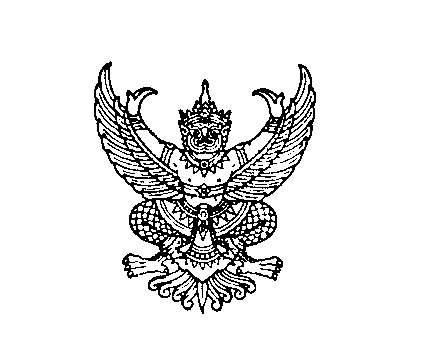 ประกาศองค์การบริหารส่วนตำบลกำปัง 
เรื่อง  คู่มือสำหรับประชาชน ตามพระราชบัญญัติการอำนวยความสะดวกในการพิจารณาอนุญาตของทางราชการ  พ.ศ. ๒๕๕๘ 
..............................................................ด้วย พระราชบัญญัติการอำนวยความสะดวกในการพิจารณาอนุญาตของทางราชการ  พ.ศ. 2558 กำหนดให้การกระทำที่ต้องได้รับอนุญาต ผู้อนุญาตจะต้องจัดทำคู่มือสำหรับประชาชนซึ่ง กำาหนดขั้นตอน หลักเกณฑ์ วิธีการ เงื่อนไข (ถ้ามี) และระยะเวลาในการพิจารณา  ทั้งเอกสารประกอบการ พิจารณาที่ประชาชน  ผู้ยื่นคำขอจะต้องยื่นพร้อมคำขอ ทั้งนี้ เพื่อเป็นการอำนวยความสะดวกให้แก่ประชาชน   		องค์การบริหารส่วนตำบลกำปัง อาศัยอำนาจตามมาตรา ๗ แห่งพระราชบัญญัติ การอำนวยความสะดวกในการพิจารณาของทางราชการ พ.ศ. 2558 จึงได้จัดทำคู่มือสำหรับประชาชน ดังนี้ จึงแจ้งประกาศมาให้ทราบโดยทั่วกัน ประกาศ  ณ  วันที่  20  เดือน กรกฎาคม พ.ศ.  ๒๕๕8     						(นายมีชัย  จงสันเทียะ)     					นายกองคการบริหารสวนตําบลกำปังที่ชื่อคู่มือ/กระบวนการชื่อส่วนราชการที่จัดทำคู่มือกลางให้(กระทรวง/กรม)สถานะคู่มือสำหรับประชาชนฯ ของ อปท.(ใส่เครื่องหมาย √ ตามสถานะล่าสุด)สถานะคู่มือสำหรับประชาชนฯ ของ อปท.(ใส่เครื่องหมาย √ ตามสถานะล่าสุด)สถานะคู่มือสำหรับประชาชนฯ ของ อปท.(ใส่เครื่องหมาย √ ตามสถานะล่าสุด)สถานะคู่มือสำหรับประชาชนฯ ของ อปท.(ใส่เครื่องหมาย √ ตามสถานะล่าสุด)ที่ชื่อคู่มือ/กระบวนการชื่อส่วนราชการที่จัดทำคู่มือกลางให้(กระทรวง/กรม)รอ ก.พ.ร. อนุมัติคู่มือฯกลางก.พ.ร. อนุมัติคู่มือฯกลางแล้วอยู่ระหว่างนำเข้าข้อมูลของ อปท.เผยแพร่แล้วการขอต่ออายุใบอนุญาตก่อสร้าง ดัดแปลง รื้อถอนหรือเคลื่อนย้ายอาคารกรมโยธาธิการและผังเมือง/กระทรวงมหาดไทยการขอใบรับรองการก่อสร้าง ดัดแปลง หรือเคลื่อนย้ายอาคารตามมาตรา 32กรมโยธาธิการและผังเมือง/กระทรวงมหาดไทยการขออนุญาตก่อสร้างอาคารตามมาตรา 21กรมโยธาธิการและผังเมือง/กระทรวงมหาดไทยการแจ้งก่อสร้างอาคารตามมาตรา 39 ทวิกรมโยธาธิการและผังเมือง/กระทรวงมหาดไทยการแจ้งดัดแปลงอาคารตามมาตรา 39 ทวิกรมโยธาธิการและผังเมือง/กระทรวงมหาดไทยการขออนุญาตก่อสร้างอาคารตามมาตรา 21กรมโยธาธิการและผังเมือง/กระทรวงมหาดไทยการขออนุญาตเคลื่อนย้ายอาคารกรมโยธาธิการและผังเมือง/กระทรวงมหาดไทยการขออนุญาตดัดแปลงอาคาร ตามมาตรา 21กรมโยธาธิการและผังเมือง/กระทรวงมหาดไทยการขออนุญาตเปลี่ยนการใช้อาคารตามมาตรา 33กรมโยธาธิการและผังเมือง/กระทรวงมหาดไทย2การขอต่ออายุใบอนุญาตก่อสร้าง ดัดแปลง รื้อถอนหรือเคลื่อนย้ายอาคารกรมโยธาธิการและผังเมือง/กระทรวงมหาดไทย√3การขออนุญาตรื้อถอนอาคาร ตามมาตรา 22กรมโยธาธิการและผังเมือง/กระทรวงมหาดไทย√4การแจ้งถมดินกรมโยธาธิการและผังเมือง/กระทรวงมหาดไทย√5การแจ้งรื้อถอนอาคารตาม มาตรา 39 ทวิกรมโยธาธิการและผังเมือง/กระทรวงมหาดไทย√6การขอรับการสงเคราะห์ผู้ป่วยเอดส์กรมส่งเสริมการปกครองส่วนท้องถิ่น/กระทรวงมหาดไทย√7การลงทะเบียนและยื่นคำขอรับเงินเบี้ยความพิการกรมส่งเสริมการปกครองส่วนท้องถิ่น/กระทรวงมหาดไทย√8การลงทะเบียนและยื่นคำขอรับเงินเบี้ยยังชีพผู้สูงอายุกรมส่งเสริมการปกครองส่วนท้องถิ่น/กระทรวงมหาดไทย√9การรับชำระภาษีป้ายกรมส่งเสริมการปกครองส่วนท้องถิ่น/กระทรวงมหาดไทย√10การรับชำระภาษีโรงเรือนและที่ดินกรมส่งเสริมการปกครองส่วนท้องถิ่น/กระทรวงมหาดไทย√11การขอต่ออายุใบอนุญาตการจัดตั้งสถานที่จำหน่ายอาหารหรือสถานที่สะสมอาหาร พื้นที่เกิน 200 ตารางเมตรกรมอนามัย/กระทรวงสาธารณสุข√12การขอต่ออายุใบอนุญาตประกอบกิจการที่เป็นอันตรายต่อสุขภาพกรมอนามัย/กระทรวงสาธารณสุข√ที่ชื่อคู่มือ/กระบวนการชื่อส่วนราชการที่จัดทำคู่มือกลางให้(กระทรวง/กรม)สถานะคู่มือสำหรับประชาชนฯ ของ อปท.(ใส่เครื่องหมาย √ ตามสถานะล่าสุด)สถานะคู่มือสำหรับประชาชนฯ ของ อปท.(ใส่เครื่องหมาย √ ตามสถานะล่าสุด)สถานะคู่มือสำหรับประชาชนฯ ของ อปท.(ใส่เครื่องหมาย √ ตามสถานะล่าสุด)สถานะคู่มือสำหรับประชาชนฯ ของ อปท.(ใส่เครื่องหมาย √ ตามสถานะล่าสุด)ที่ชื่อคู่มือ/กระบวนการชื่อส่วนราชการที่จัดทำคู่มือกลางให้(กระทรวง/กรม)รอ ก.พ.ร. อนุมัติคู่มือฯกลางก.พ.ร. อนุมัติคู่มือฯกลางแล้วอยู่ระหว่างนำเข้าข้อมูลของ อปท.เผยแพร่แล้ว13การขอต่ออายุใบอนุญาตประกอบกิจการรับทำการเก็บและขนสิ่งปฏิกูลกรมอนามัย/กระทรวงสาธารณสุข√14การขอใบอนุญาตประกอบกิจการที่เป็นอันตรายต่อสุขภาพกรมอนามัย/กระทรวงสาธารณสุข√15การขอใบอนุญาตประกอบกิจการรับทำการกำจัดสิ่งปฏิกูลกรมอนามัย/กระทรวงสาธารณสุข√16การขอหนังสือรับรองการแจ้งจัดตั้งสถานที่จำหน่วยอาหารและสถานที่สะสมอาหาร พื้นที่ไม่เกิน 200 ตารางเมตรกรมอนามัย/กระทรวงสาธารณสุข√17การต่อใบอนุญาตประกอบกิจการสถานีบริการน้ำมันกรมธุรกิจพลังงาน/กระทรวงพลังงาน√18การจดทะเบียนพาณิชย์ (ตั้งใหม่) ตาม พ.ร.บ.ทะเบียนพาณิชย์ พ.ศ. 2499 กรณีผู้ขอจดทะเบียนเป็นบุคคลธรรมดากรมพัฒนาธุรกิจการค้า/กระทรวงพาณิชย์√19การจดทะเบียนพาณิชย์ (ตั้งใหม่) ตาม พ.ร.บ.ทะเบียนพาณิชย์ พ.ศ. 2499 กรณีผู้ขอจดทะเบียนเป็นห้างหุ้นส่วนจดทะเบียน (ห้างหุ้นส่วนสามัญนิติบุคคลและห้างหุ้นส่วนจำกัด) บริษัทจำกัด และบริษัทมหาชนจำกัด ที่ประกอบพาณิชยกิจชนิดที่กฎหมายกำหนดให้ต้องจดทะเบียนพาณิชย์กรมพัฒนาธุรกิจการค้า/กระทรวงพาณิชย์√การจดทะเบียนพาณิชย์ (ตั้งใหม่) ตาม พ.ร.บ.ทะเบียนพาณิชย์ พ.ศ. 2499 กรณีผู้ขอจดทะเบียนเป็นห้างหุ้นส่วนสามัญ คณะบุคคล และกิจการร่วมค้ากรมพัฒนาธุรกิจการค้า/กระทรวงพาณิชย์√การจดทะเบียนพาณิชย์ (เปลี่ยนแปลงรายการจดทะเบียน) ตาม พ.ร.บ.ทะเบียนพาณิชย์ พ.ศ. 2499 กรณีผู้ขอจดทะเบียนเป็นบุคคลธรรมดากรมพัฒนาธุรกิจการค้า/กระทรวงพาณิชย์√การจดทะเบียนพาณิชย์ (เลิกประกอบพาณิชยกิจ) ตาม พ.ร.บ.ทะเบียนพาณิชย์ พ.ศ. 2499 กรณีผู้ขอจดทะเบียนเป็นบุคคลธรรมดากรมพัฒนาธุรกิจการค้า/กระทรวงพาณิชย์√√การแจ้งรื้้อถอนบ้าน หรือบ้านถูกทำลายกรมการปกครอง/กระทรวงมหาดไทยรวมจำนวนรวมจำนวนรวมจำนวน----ที่ชื่อคู่มือ/กระบวนการชื่อส่วนราชการที่จัดทำคู่มือกลางให้(กระทรวง/กรม)สถานะคู่มือสำหรับประชาชนฯ ของ อปท.(ใส่เครื่องหมาย √ ตามสถานะล่าสุด)สถานะคู่มือสำหรับประชาชนฯ ของ อปท.(ใส่เครื่องหมาย √ ตามสถานะล่าสุด)สถานะคู่มือสำหรับประชาชนฯ ของ อปท.(ใส่เครื่องหมาย √ ตามสถานะล่าสุด)สถานะคู่มือสำหรับประชาชนฯ ของ อปท.(ใส่เครื่องหมาย √ ตามสถานะล่าสุด)รอ ก.พ.ร. อนุมัติคู่มือฯกลางก.พ.ร. อนุมัติคู่มือฯกลางแล้วอยู่ระหว่างนำเข้าข้อมูลของ อปท.เผยแพร่แล้ว1การขออนุญาตก่อสร้างพ.ร.บ.ควบคุมอาคาร 2522√2การขออนุญาตขุดดินถมดินพ.ร.บ.ขุดดินถมดิน 2543√3การขออนุญาตกิจการที่เป็นอันตรายต่อสุขภาพพ.ร.บ.สาธารณสุข 2535√4การขออนุญาตกำจัดสิ่งปฏิกูลมูลฝอยพ.ร.บ.สาธารณสุข 2535√5การขอจดทะเบียนพาณิชย์พ.ร.บ. ทะเบียนพาณิชย์ 2499√6การขออนุญาตใช้น้ำประปาพ.ร.บ.สภาตำบลและ อบต. พ.ศ.2537 และที่แก้ไขเพิ่มเติม(ฉบับที่ 5) พ.ศ.2546 มาตรา 71√รวมจำนวนรวมจำนวนรวมจำนวน6---1.การขอต่ออายุใบอนุญาตก่อสร้าง ดัดแปลง รื้อถอนหรือเคลื่อนย้ายอาคาร2.การขอใบรับรองการก่อสร้าง ดัดแปลง หรือเคลื่อนย้ายอาคารตามมาตรา 323.การขออนุญาตก่อสร้างอาคารตามมาตรา 214.การแจ้งก่อสร้างอาคารตามมาตรา 39 ทวิ5.การแจ้งดัดแปลงอาคารตามมาตรา 39 ทวิ6.การขออนุญาตก่อสร้างอาคารตามมาตรา 217.การขออนุญาตเคลื่อนย้ายอาคาร8.การขออนุญาตดัดแปลงอาคาร ตามมาตรา 219.การขออนุญาตเปลี่ยนการใช้อาคารตามมาตรา 3310.การขอต่ออายุใบอนุญาตก่อสร้าง ดัดแปลง รื้อถอนหรือเคลื่อนย้ายอาคาร11.การขออนุญาตรื้อถอนอาคาร ตามมาตรา 2212.การแจ้งถมดิน13.การแจ้งรื้อถอนอาคารตาม มาตรา 39 ทวิ14.การขอรับการสงเคราะห์ผู้ป่วยเอดส์15.การลงทะเบียนและยื่นคำขอรับเงินเบี้ยความพิการ16.การลงทะเบียนและยื่นคำขอรับเงินเบี้ยยังชีพผู้สูงอายุ17.การรับชำระภาษีป้าย18.การรับชำระภาษีโรงเรือนและที่ดิน19.การขอต่ออายุใบอนุญาตการจัดตั้งสถานที่จำหน่ายอาหารหรือสถานที่สะสมอาหาร พื้นที่เกิน 200 ตารางเมตร20.การขอต่ออายุใบอนุญาตประกอบกิจการที่เป็นอันตรายต่อสุขภาพ21.การขอต่ออายุใบอนุญาตประกอบกิจการรับทำการเก็บและขนสิ่งปฏิกูล22.การขอใบอนุญาตประกอบกิจการที่เป็นอันตรายต่อสุขภาพ23.การขอใบอนุญาตประกอบกิจการรับทำการกำจัดสิ่งปฏิกูล24.การขอหนังสือรับรองการแจ้งจัดตั้งสถานที่จำหน่วยอาหารและสถานที่สะสมอาหาร พื้นที่ไม่เกิน 200 ตารางเมตร25.การต่อใบอนุญาตประกอบกิจการสถานีบริการน้ำมัน26.การจดทะเบียนพาณิชย์ (ตั้งใหม่) ตาม พ.ร.บ.ทะเบียนพาณิชย์ พ.ศ. 2499 กรณีผู้ขอจดทะเบียนเป็นบุคคลธรรมดา27.การจดทะเบียนพาณิชย์ (ตั้งใหม่) ตาม พ.ร.บ.ทะเบียนพาณิชย์ พ.ศ. 2499 กรณีผู้ขอจดทะเบียนเป็นห้างหุ้นส่วนจดทะเบียน (ห้างหุ้นส่วนสามัญนิติบุคคลและห้างหุ้นส่วนจำกัด) บริษัทจำกัด และบริษัทมหาชนจำกัด ที่ประกอบพาณิชยกิจชนิดที่กฎหมายกำหนดให้ต้องจดทะเบียนพาณิชย์28.การจดทะเบียนพาณิชย์ (ตั้งใหม่) ตาม พ.ร.บ.ทะเบียนพาณิชย์ พ.ศ. 2499 กรณีผู้ขอจดทะเบียนเป็นห้างหุ้นส่วนสามัญ คณะบุคคล และกิจการร่วมค้า29.การจดทะเบียนพาณิชย์ (เปลี่ยนแปลงรายการจดทะเบียน) ตาม พ.ร.บ.ทะเบียนพาณิชย์ พ.ศ. 2499 กรณีผู้ขอจดทะเบียนเป็นบุคคลธรรมดา30.การจดทะเบียนพาณิชย์ (เลิกประกอบพาณิชยกิจ) ตาม พ.ร.บ.ทะเบียนพาณิชย์ พ.ศ. 2499 กรณีผู้ขอจดทะเบียนเป็นบุคคลธรรมดา31.การแจ้งรื้้อถอนบ้าน หรือบ้านถูกทำลาย